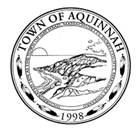 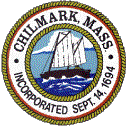 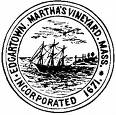 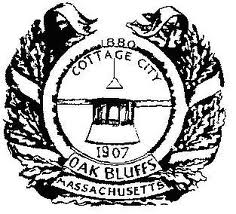 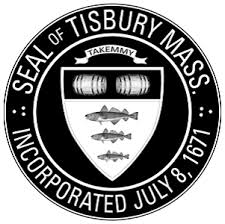 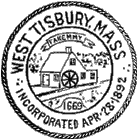 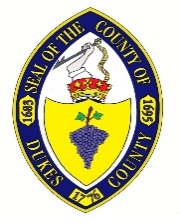 PARA DIVULGAÇÃO IMMEDIATA	Contato:Russell HartenstineOficial de Informação PúblicaAssociação Regional de Gerentes de Emergência de Martha's Vineyard(508)-693-5380emd@westtisbury-ma.govSábado, 01 de Agosto de 2020Preparando-se para um FuracãoOs Gerentes Regionais de Emergência querem saber se você está pronto para um furacão.O pico da temporada de furacões é em Agosto e Setembro. A ameaça de ciclones tropicais e outros perigos naturais continua durante a pandemia do COVID-19.O furacão Isaías está a seguir em direção à Costa Leste e está agendado para chegar no início da próxima semana. É muito cedo para saber o seu impacto na ilha, ou se a direção irá mudar, mas nunca é cedo demais para estar preparado para uma tempestade.Mantenha-se InformadoO CodeRED é um sistema de notificação de emergência do Dukes County que manda alertas antes de condições metereológicas severas. https://public.coderedweb.com/CNE/en-US/978F92D50FBE?fbclid=IwAR3RDTiucEKwX_HNDDq7EKNi3VwHnzUl3jw0j-NSaJ8I1pTqr-VMSUEXUBEFaça um Plano de EmergênciaDesenvolva um plano com os membros da sua família para se preparem no que fazer durante um tempestade tropical, incluindo um plano de evacuação, planeando para indivíduos com necessidades especiais, e qualquer outra consideração extra durante a pandemia do COVID-19 incluindo como e onde você poderá evacuar-se. www.mass.gov/info-details/make-a-family-emergency-planConstrua um Kit de EmergênciaConstrua um kit de emergência contendo ítens que irão sustentar você e a sua família no caso de ficarem isolados durante três a cinco dias sem energia ou sem poder ir ao mercado e personalizado para as necessidades da sua família. Durante a pandemia do COVID-19, inclua coberturas de rosto, máscaras de rosto, desinfetante de mãos e outros produtos de limpeza que você possa precisar. https://www.mass.gov/info-details/build-an-emergency-kitSERVIÇOS DE EMERGÊNCIA  9-1-1REPORTAR FALHAS DE ENERGIA 1-800-592-2000CONSELHOS & ATUALIZAÇÕES DA TEMPESTADE https://www.nhc.noaa.gov   			   WMVY – 88.7 www.mvy.comKIT DA TEMPESTADEÉ provável que você vai ter que se abrigar.Água, um galão por pessoa por dia, mais 3-5 dias para animais Uma banheira cheia de água para a descargaPotes cheios de água Pelo menos 3-5 dias de comida não pericível e que não é preciso cozinhar Um abre latas e utensílos para comer Lanterna com pilhas extras Velas e fósforos Rádio de Emergência Carregadores e pilhas para telefones e computadores portáteis Extintor de incêndio Kit de primeiros socorros e manual Apito Lista de nomes e contatos dos seus vizinhos Uma lista de números de cartões de crédito e contas bancárias Documentos importantes num local seco Backup digital de registosChaves extra da sua casa e carro Dinheiro, IDMedicamentos suficientes para uma semana e cópia das receitas Arrange COM ANTECEDÊNCIA necessidades especiais (oxigénio, insulina)Um par extra de óculos, pilhas sobressalentes para aparelhos de ouvido e outros dispositivos.À MEDIDA QUE A TEMPESTADE SE APROXIMARecolha chuva em barris.Prepare um kit de ferramentas para reparos e remoção de detritos da tempestade.Assegure-se que todas as janelas e portas estão trancadas com segurança.Tenha à mão duct tape, plastic sheeting, ou tarp.Arrume a mobília do jardim & outros ítens.Encha os tanques dos seus veículos caso haja interrupção de fornecimento de combustível?   (você não tem para onde ir).Cheque os seus vizinhos antes, durante (se fôr seguro), e depois da tempestade para ver se eles precisam de ajuda.Partilhe o contato da sua família com os seus vizinhos.ENCONTRE ABRIGO SE FÔR NECESSÁRIO Visite o website da sua cidade para abrigos locais e regionais.Escute a WMVY para informações de emergência importantesKIT DE ABRIGOArtigos de higiene pessoal, um cobertor ou saco cama, toalhete e toalha.Roupas para 3 dias para cada pessoa.Coisas para entreter as crianças.Comida, trela, transportador para animais de estimação.Dinheiro, ID